Dod o hyd i wybodaeth am Ferched Beca a chreu taflen amdanyn nhw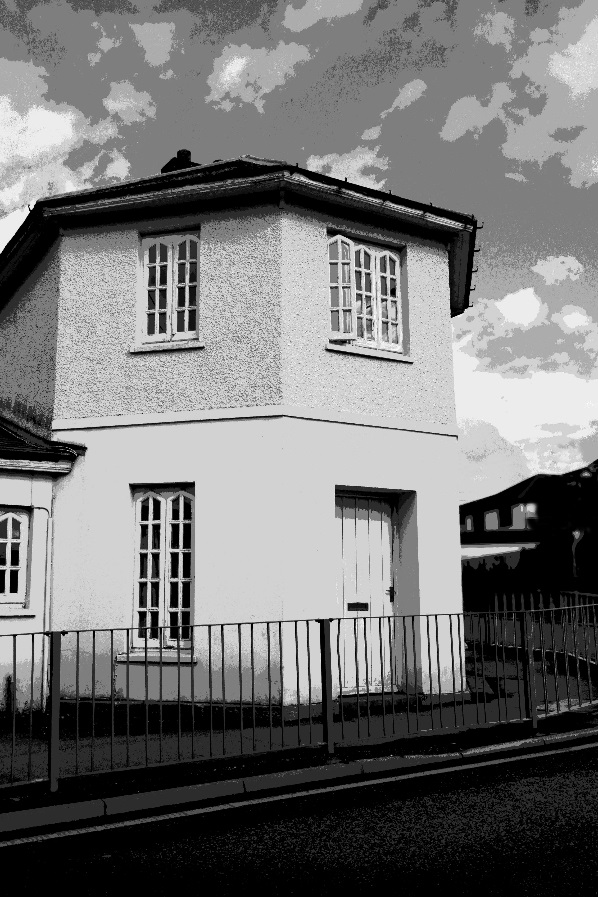 Os cewch chi gyfle, ewch ati i ddarllen y nofel Un Noson Dywyll i gyd. Mae hi’n nofel sy’n sôn am Ferched Beca, a oedd yn erbyn codi arian i deithio ar hyd y ffyrdd. Roedd rhai perchnogion ffyrdd yn codi arian mawr ar bobl dlawd i deithio ar hyd y ffyrdd, ac roedd hyn yn achosi anghytuno mawr.Cafodd tai o siâp arbennig eu hadeiladu ar hyd y ffyrdd, ac roedd giât ar draws y ffordd i atal pobl rhag teithio os nad oedden nhw’n talu ceidwad y tollborth.Tollborth yng NghaerfyrddinTASG: Dewch o hyd i wybodaeth am Ferched Beca, a lluniwch daflen wybodaeth i’w rhoi wrth ymyl un o’r tollbyrth a chwalwyd gan Ferched Beca. 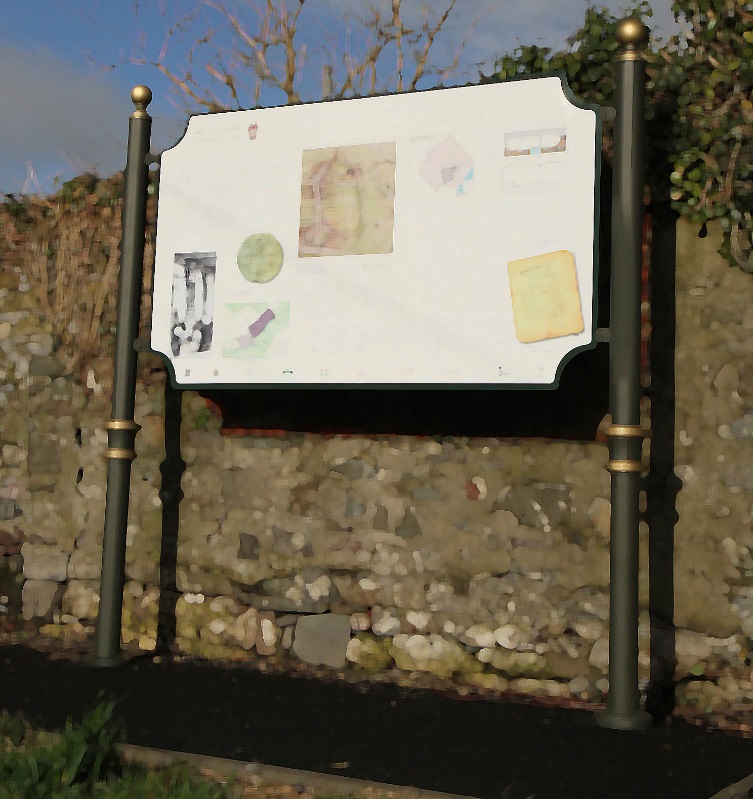 